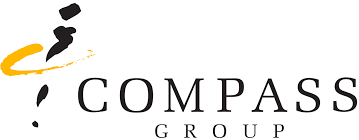 ATW/PTW No:Tower Scaffold ChecklistTower Scaffold ChecklistTower Scaffold ChecklistSite Name:Task Description:Area Location:Method Statement ChecklistMethod Statement ChecklistMethod Statement ChecklistMethod Statement ChecklistItemYesN/ANotes1. Maximum working height2. Type and specification of tower scaffold3. Exact training requirements specified e.g. PASMA4. Type of equipment to be used on scaffold5. Type of task activity to be undertaken from scaffold platform6. Method of prevention of falling objects7. Detailed list of PPE8. Method of barriering off area below tower scaffold9. Traffic management measures/plan10. Requirement for isolation of RF equipment, electrical or mechanical services11. Emergency response procedures12. Communication methods13. Tower scaffold delivery and storage14. Manual handling15. Bad weather parameters specifiedPre-Use ChecklistPre-Use ChecklistPre-Use ChecklistPre-Use ChecklistScaffold Type:Manufacturer:Operator:Compass / Contractor ___________________________________Compass / Contractor ___________________________________Compass / Contractor ___________________________________Date/Time:ItemPassFailNotes1. Ground conditions are solid, stable and unlikely to change through duration of work.2. Tower scaffold is structurally sound, working platform is level.3. Castors and base plates are in place.4. Adjustable legs are in place and correctly adjusted.5. All frames and bracing is in place.6. All members locked in place7. Ladder way installed.8. Traps and hinged openings installed as required9. Work platform securely fixed10. Main and mid guard rails installed on all sides.11. Toe boards installed.12. Tower scaffold tied as required.Signed:(AP WAH or RP ATW)Name:Date:Time: